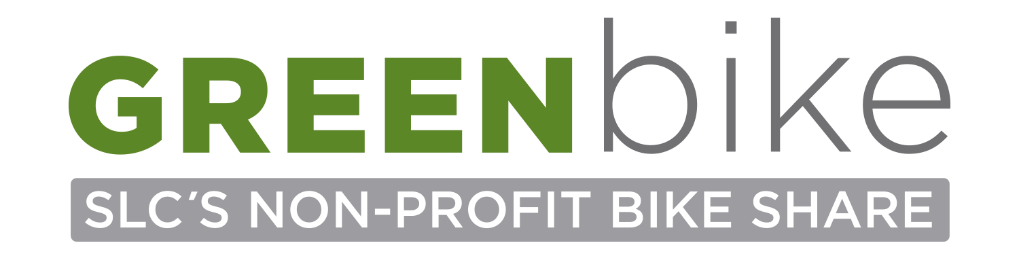 Green Bike150 State St, Salt Lake City, UT 84111801-333-1110https://greenbikeslc.org/GREENbike Prepares for Launch in ProvoGREENbike develops survey for Provo residents to map frequent travel routes and determine locations for bike stationsPROVO, Utah - February 5th, 2019 Utah County residents have been experiencing increasingly dangerous air pollution levels in recent years.  Law makers across the state have been continuously searching for sustainable ways to address the problem.  Salt Lake City based bike sharing organization – GREENbike announced this week that it will be expanding its services to Utah County, specifically Provo, in June of this year.  In order to meet the needs of the local community, GREENbike has developed a survey for residents to describe their travel patterns throughout the city. Through the use of an interactive map, residents are able to highlight their most frequently traveled routes. After gathering this information, GREENbike will determine where to distribute bike stations throughout the city.Ben Bolte, Founder and Executive Director of GREENbike had this to say about the upcoming launch, “As an organization, we are thrilled to be extending our bike share to Provo.  We are excited to see the future impact on the community there, and look forward to determining the location of bike stations based on the feedback we get from the community.”  To participate in the survey, please visit GREENbike’s website at www.geenbikeslc.org/provosurvey. About GREENbikeGREENbike is the only bike-sharing program that measures the actual distance traveled on each ride and keeps track of the calories you’ve burned and the carbon emissions you’ve prevented.  Bike sharing is a new way of getting around. It’s affordable, clean, and simple. It’s good for your health, your pocket, and our environment.  For more information please visit https://greenbikeslc.org/. ContactSend us an email at info@greenbikeslc.org